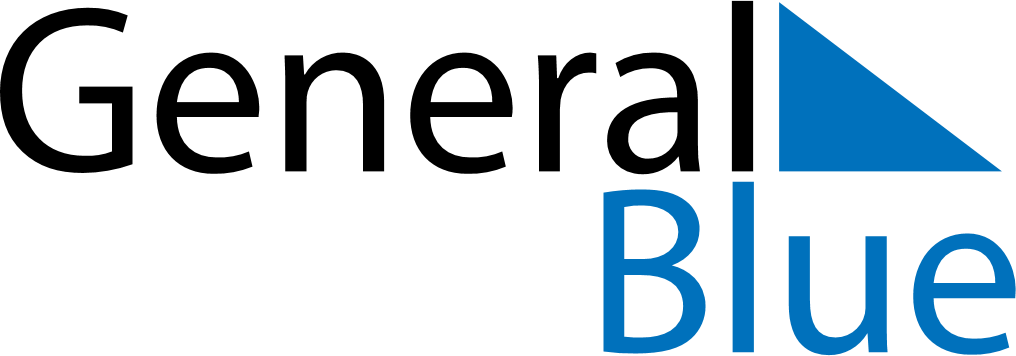 April 2030April 2030April 2030RomaniaRomaniaMONTUEWEDTHUFRISATSUN12345678910111213141516171819202122232425262728Good FridayEaster Sunday2930Easter Monday